Publicado en Donostia-San Sebastián el 04/04/2024 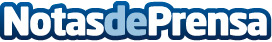 Dr. José Luis Elósegui: "las hemorroides son venas inflamadas en el canal anal cuya prevención empieza desde casa"El Dr. José Luis Elósegui, cirujano general y digestivo de Policlínica Gipuzkoa, afirma que todas las personas nacen con arterias y venas en el canal anal, que cuando se dilatan derivan en hemorroides, y que su prevención comienza desde casa, si bien es importante una valoración de un especialista para descartar otras patologíasDatos de contacto:Policlínica GipuzkoaPoliclínica Gipuzkoa654 09 69 91Nota de prensa publicada en: https://www.notasdeprensa.es/dr-jose-luis-elosegui-las-hemorroides-son Categorias: Nacional Medicina País Vasco Investigación Científica Bienestar http://www.notasdeprensa.es